2017年秋季上海外语口译证书考试报名通知2017-06-162017年秋季上海外语口译证书考试报名即将开始，现将有关报名事宜通知如下： 一、考试日期及时间2017年9月17日（8:20-11:50）：英语高级口译笔试2017年9月17日（8:20-11:00）：日语中级口译笔试2017年9月17日（13:50-16:30）：英语中级口译笔试2017年10月7日（视报名人数而定是否增开10月8日）：英语口译基础能力考试（笔试+口试，仅有上外、金华考点）2017年10月15日：日语高级口译考试（只设口试，仅有上外考点）注：1、英语口译基础能力考试、日语高级口译考试时长均为半天，具体时间以准考证为准。    2、考生可任意选择考试科目，考试时间不冲突的前提下可同时报名参加多个考试科目。二、网上报名方法自2017年秋季起，所有参加上海外语口译证书考试的考生均在本网报名；报名网址：上海外语口译证书考试网http://www.shwyky.net报名时间：2017年6月20日14:00——2017年7月3日16:00考生须在此时间段内完成网上注册、报名以及缴费。三、报名考务费统一收费标准英语高级口译笔试360元/人次英语中级口译笔试330元/人次英语口译基础能力考试（笔试+口试）350元/人次日语高级口译考试（只设口试）540元/人次日语中级口译笔试330元/人次四、报名前的准备考生在本网站网上报名前应做好以下准备工作：1.详实的考生个人信息。2.了解网上所公布的考点地址。3.准备二寸近期（3个月内）的数码证件照。照片规格：390×567像素或413×626像素照片类型：JPEG照片容量：50—200KB请考生严格按要求上传本人的数码证件照，不得使用风景照或缩放的数码照片。上传的照片将作为考生准考证及办理合格证书时使用照片，一经确认，一律不得更改。4.付款方式：微信支付和网上银行支付（本网站支持银行列表如下）
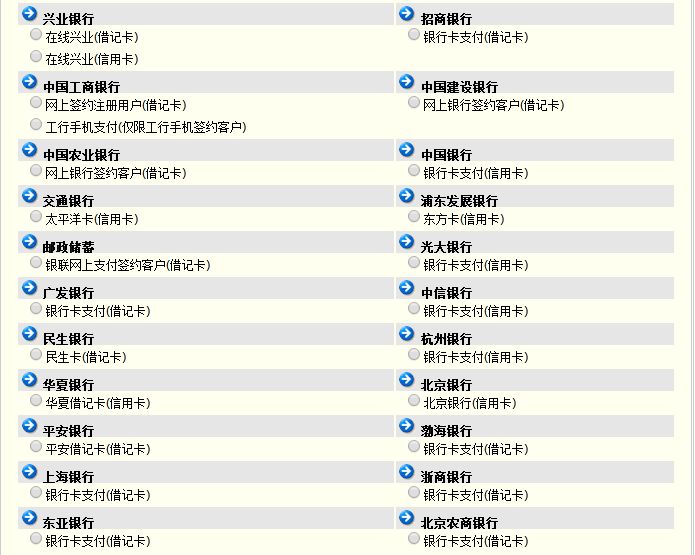 注：考生报名请慎重，一旦网上报名成功，各项考务工作即启动，故不予退费。 五、领取准考证在本网站网上报名成功后，凭从网上打印的《领准考证通知》和本人报名时提供的同一身份证件，在规定时间内到自主选择的考点领取准考证。六、考点地址可供考生选择的考点地址有：（一）上海地区考点：01、考点名称：上海外国语大学（虹口校区）     考点地址：上海市虹口区大连西路550号     考试项目：英语中级口译笔试，英语高级口译笔试；              英语口译基础能力考试（笔试+口试）；              日语中级口译笔试，日语高级口译考试（只设口试）02、考点名称：东华大学（延安西路校区）          考点地址：上海市长宁区延安西路1882号             考试项目：英语中级口译笔试，英语高级口译笔试03、考点名称：华东师范大学（中山北路校区）        考点地址：上海市普陀区中山北路3663号         考试项目：英语中级口译笔试，英语高级口译笔试04、考点名称：上海对外经贸大学（松江校区）     考点地址：上海市松江区文翔路1900号考试项目：英语中级口译笔试，英语高级口译笔试05、考点名称：华东理工大学（奉贤校区）考点地址：上海市奉贤区海思路999号    考试项目：英语中级口译笔试，英语高级口译笔试06、考点名称：华东理工大学（梅陇校区）    考点地址：上海市徐汇区梅陇路130号                考试项目：英语中级口译笔试07、考点名称：上海海事大学（临港校区）     考点地址：上海市浦东新区临港新城海港大道1550号     考试项目：英语中级口译笔试，英语高级口译笔试08、考点名称：上海应用技术大学（漕宝路校区）    考点地址：上海市徐汇区漕宝路120号           考试项目：英语中级口译笔试09、考点名称：上海邦德职业技术学院    考点地址：上海市宝山区锦秋路299号考试项目：英语中级口译笔试，英语高级口译笔试（二）其他地区考点（以下考点均开设英语高级口译笔试、英语中级口译笔试和日语中级口译笔试）：01、常州考点承办单位：常州工学院    考场设在：常州工学院（新北校区）     考场地址：常州市新北区巫山路1号02、合肥考点承办单位：安徽大学    考场设在：安徽大学（磬苑校区）    考场地址：合肥市经济技术开发区九龙路111号03、杭州考点承办单位：浙江外国语学院    考场设在：浙江外国语学院（小和山校区）    考场地址：杭州市西湖区小和山高教园区留和路299号04、金华考点承办单位：浙江师范大学    考场设在：浙江师范大学    考场地址：浙江省金华市迎宾大道688号05、南昌考点承办单位：南昌大学外国语学院    考场设在：南昌大学（前湖校区）      考场地址：南昌市红谷滩新区学府大道999号06、宁波考点承办单位：宁波人才服务中心    考场设在：宁波大学考场地址：浙江省宁波市风华路818号07、南京考点承办单位：南京师范大学教务处        考场设在：南京师范大学（仙林校区）    考场地址：南京市亚东新城区文苑路1号08、南通考点承办单位：南通市人才服务中心    考场设在：南通大学（主校区）    考场地址：南通市崇川区啬园路9号09、深圳考点承办单位：深圳市新世界文化发展有限公司    考场设在：深圳市福景外国语学校    考场地址：深圳市福田区景田北三街2号10、苏州考点承办单位：苏州大学外国语学院    考场设在：苏州大学（东校区）      考场地址：苏州市沧浪区东环路50号11、武汉考点承办单位：湖北楚才考试服务有限公司        考场设在：湖北省教育考试院标准化考场（汉口）       考场地址：武汉市江汉区杨汊湖小区常青五路54号12、武汉考点承办单位：中国地质大学（武汉）考场设在：中国地质大学（武汉）考场地址：湖北省武汉市洪山区鲁磨路388号13、芜湖考点承办单位：安徽师范大学    考场设在：安徽师范大学（花津校区）    考场地址：安徽省芜湖市九华南路189号14、无锡考点承办单位：江南大学外国语学院    考场设在：江南大学（蠡湖校区）     考场地址：无锡市滨湖区蠡湖大道1800号15、温州考点承办单位：温州医科大学考场设在：温州医科大学（茶山校区）考点地址：温州茶山高教园区温州医科大学16、西安考点承办单位：西北大学    考场设在：西北大学（长安校区）    考场地址：西安市长安区学府大道1号17、西安考点承办单位：西安外国语大学考场设在：西安外国语大学(雁塔校区)考场地址：西安市长安南路437号18、徐州考点承办单位：江苏师范大学外国语学院    考场设在：江苏师范大学（泉山校区）              考场地址：徐州市铜山新区上海路101号19、盐城考点承办单位：盐城师范学院    考场设在：盐城师范学院（通榆校区）    考场地址：江苏省盐城市开放大道50号20、烟台考点承办单位：鲁东大学外国语学院               考场设在：鲁东大学     考场地址：烟台市芝罘区红旗中路186号21、扬州考点承办单位：扬州大学外国语学院考场设在：扬州大学（扬子津校区）          考场地址：扬州市邗江区华扬西路196号（三）英语口译基础能力考试考点：01、考点名称：上海外国语大学      考点地点：上海市虹口区大连西路550号      考试项目：英语口译基础能力考试（笔试+口试）  02、考点名称：金华职业技术学院      考点地点：浙江省金华市婺州街1188号      考试项目：英语口译基础能力考试（笔试+口试）上海外语口译证书考试委员会办公室